                                  			BORANG PERMOHONAN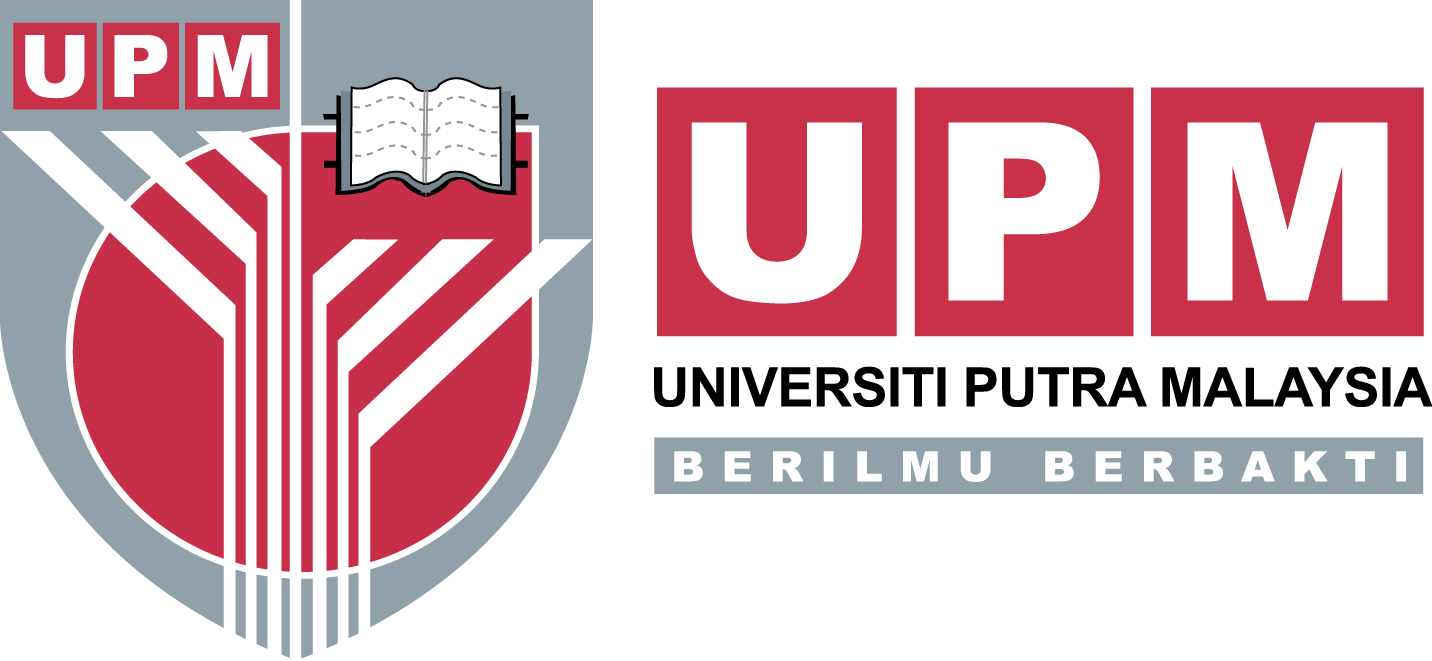 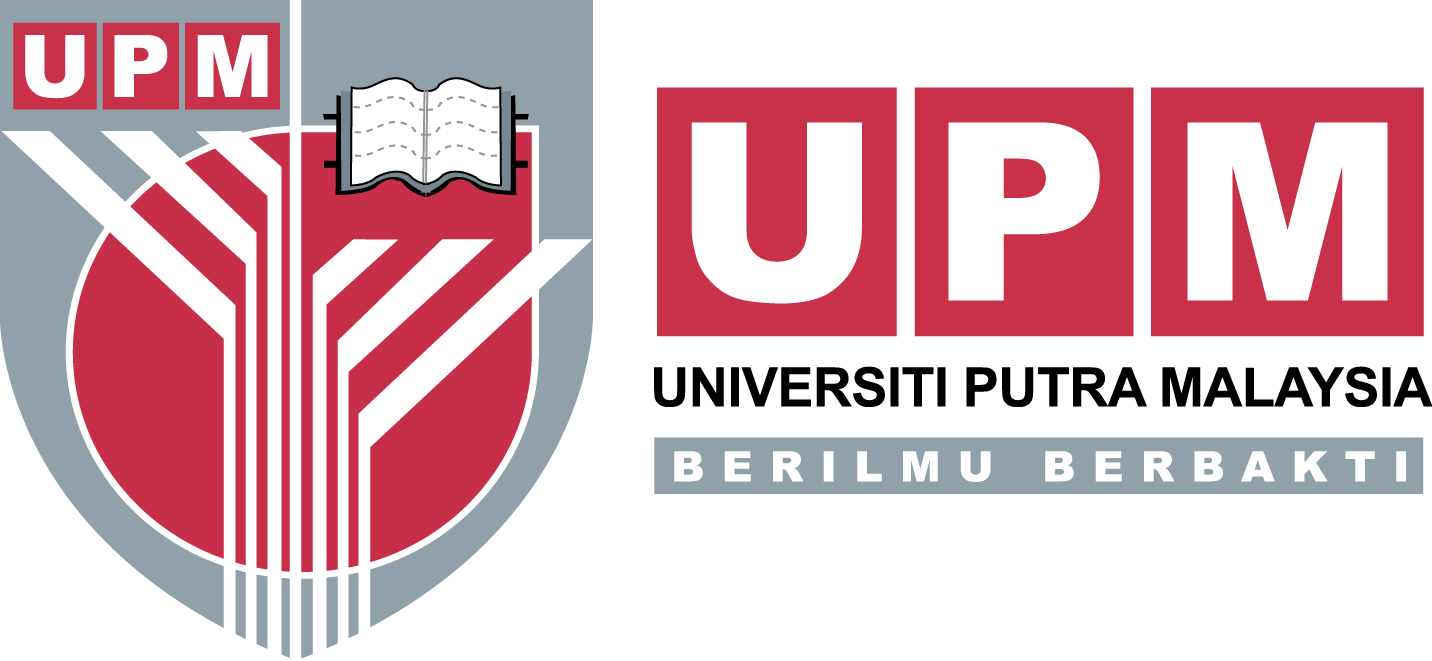 					PUTRA SOUQ SEMPENA MINGGU PERKASA PURTA					SESI 2018/2019Sila serahkan borang yang telah lengkap diisi ke Bahagian Hal Ehwal Pelajar atau emel di aisyahjamil471@gmail.com, sebelum atau pada 03 Ogos 2018SENARAI NAMA AHLI PERSATUAN YANG TERLIBAT DALAM PERSEMBAHAN DAN DEMONSTRASI PUTRA SOUQ SEMPENAMINGGU PERKASA PUTRA SESI 2018/2019PERSATUAN / KELABNAMA PETUGASSILA LENGKAPKAN DI RUANGAN YANG TELAH DI SEDIAKANSILA LENGKAPKAN DI RUANGAN YANG TELAH DI SEDIAKANSILA LENGKAPKAN DI RUANGAN YANG TELAH DI SEDIAKANSILA LENGKAPKAN DI RUANGAN YANG TELAH DI SEDIAKANNAMA PETUGASNO MATRIKNO. HPKOLEJEMAIL1)2)3)4)5)BAHAN PROMOSI UNTUK KELULUSAN( flyers, poster, risalah dan lain-lain)TANDA (/) DI RUANGAN YANG DISEDIAKAN*JIKA ADA SILA LAMPIRKAN BERSAMA BORANG PERMOHONAN INITANDA (/) DI RUANGAN YANG DISEDIAKAN*JIKA ADA SILA LAMPIRKAN BERSAMA BORANG PERMOHONAN INITANDA (/) DI RUANGAN YANG DISEDIAKAN*JIKA ADA SILA LAMPIRKAN BERSAMA BORANG PERMOHONAN INITANDA (/) DI RUANGAN YANG DISEDIAKAN*JIKA ADA SILA LAMPIRKAN BERSAMA BORANG PERMOHONAN INIBAHAN PROMOSI UNTUK KELULUSAN( flyers, poster, risalah dan lain-lain)ADATIADATANDATANGAN PEMOHONNAMA:NAMA:NAMA:NAMA:TARIKH SERAHAN BORANGBILNAMA PESERTANO. MATRIKNO. HPKOLEJEMAIL